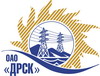 Открытое Акционерное Общество«Дальневосточная распределительная сетевая  компания»Протокол заседания Закупочной комиссии по вскрытию поступивших конвертовг. БлаговещенскСпособ и предмет закупки: Закрытый электронный запрос цен на право заключения Договора на выполнение работ: лот 20 - «Выполнение мероприятий по технологическому присоединению заявителей к сетям 0,4-10 кВ на территории СП ЦЭС филиала "ПЭС" Уссурийский район с. Богатырка, с. Новоникольск» для нужд филиала ОАО «ДРСК» «Приморские электрические сети». Закупка проводится согласно ГКПЗ 2014 г. раздела  2.1.1 «Услуги КС»  № 58 лот 20  на основании указания ОАО «ДРСК» от  20.10.2014 г. № 263.Плановая стоимость закупки:  1 863 730,00 руб. без учета НДСПРИСУТСТВОВАЛИ: члены постоянно действующей Закупочной комиссии 2 уровня ОАО «ДРСК». Информация о результатах вскрытия конвертов:В адрес Организатора закупки поступило 2 (два) Предложения на участие в закупке, с которыми были размещены в электронном виде на Торговой площадке Системы www.b2b-energo.ru.Вскрытие конвертов было осуществлено в электронном сейфе организатора закрытого запроса цен на Торговой площадке Системы www.b2b-energo.ru автоматически.Дата и время начала процедуры вскрытия конвертов с предложениями участников: 11:40 (время местное) 29.10.2014 г. Количество сделанных ставок – 56.Место проведения процедуры вскрытия конвертов с предложениями участников: Торговая площадка Системы www.b2b-energo.ru.В конверте обнаружены предложение следующих участников закрытого запроса цен:РЕШИЛИ:Утвердить заседания Закупочной комиссии по вскрытию поступивших на закрытый запрос цен конвертов.Ответственный секретарь Закупочной комиссии 2 уровня ОАО «ДРСК»	О.А. МоторинаТехнический секретарь Закупочной комиссии 2 уровня ОАО «ДРСК»                                                Т.В. Коротаева№640/УКС-В29.10.2014№Наименование участника и его адресОбщая цена заявки на участие в закрытом запросе цен1ОАО "ВСЭСС" (Россия, г. Хабаровск, ул. Тихоокеанская, 165, 680042)1 450 000,00 руб. без учета НДС (1 711 000,00 руб. с учетом НДС)2ООО "УЭМ" (692502 , Приморский край, г. Уссурийск, ул. Штабского, д. 1)1 449 000,00 руб. без учета НДС(1 709 820,00 руб. с учетом НДС)